ACS Captions Vendored with UNCPProvides captioning, CART, Typewell, C-Print, ASL & VRI Requests for services with < 1 hour notice - $30/job e-fee (Additional fee for last minute notice)Requests for services with 1 – 4 hour notice - $15/job e-fee (Additional fee for last minute notice)$50 e-fee for onsite CART Captioning when < 1 business day notice (Additional fee for last minute notice)$98/hour with a 1-hour minimum then in 15 minute incrementsFor sales or new client inquiriessales@acscaptions.com800-335-0911TJ DiGrazia (Chief Operating Officer)800-335-0911630-673-6899 (mobile)tj@postcapllc.comContact Clare Cawley 800-335-0911 Ext. 715clare@acscaptions.comwww.captionfamily.com Pre-recorded LecturesPre-recorded lectures would be handled by our post-production branch, PostCap, so I have included them here to give you pricing on that.  If you did not want to go that route, we can also listen in and provide realtime transcription during the class itself, we would just need access to the class link and I would provide a separate captioning link for students to view captions.  Another option for realtime captions would be captioning directly into Webex, which would require some setup from the professors or whoever is creating the class links.  I am including those instructions below.  Please let me know if you have other questions and how I can help as we move forward.  Thank you! > Host opens "Share" tab       - Select "Multi Media"       - Paste StreamText URL> Open "Media Viewer" on right hand side of webex page> Captions can be resized and adjusted to preferenceACS post-production PartnerIf you send us a video (MP4) or a link (YouTube/Vimeo), we'll return a transcript, two standard caption files (SRT/webVTT), and an open captioned video that is ready for immediate use...just press "PLAY"! Our post-production captioning staff are real human beings. We do not use speech recognition or automatic syncing software to produce captioning videos. We know that a quality captioning product starts with a highly accurate transcript and an experienced captioner. Here is the rate structure: Open Captions + Captioning File Creation (SRT, webVTT, etc.)- $3.50 per minute  - 2-minute minimum per video- 3-day turnaround time- Rush (24 hour or less): $4.50 per minute- Transcript included Here are examples of open captioned videos: https://www.dropbox.com/s/86cwx7m8pfgsdxh/SNL%20Ver%202_OC.mp4?dl=0https://www.dropbox.com/s/d69q4yt5ehvr23l/Mandy%20Harvey_OC.mp4?dl=0Transcript Only- $2.50 per minute  - 5-minute minimum per video- 3-day turnaround time- Rush (24 hour or less): $3.00 per minuteI can setup an account on the PostCAP platform for you to upload your video if you would like to proceed. Please let me know if you have any questions or concerns. I hope you have a great week ahead!AI Media Vendored with UNCPUses internet connection – wired or WIFIAudio comes through a lapel mic & through a laptop$99/hour work rate½ hour minimumCancel 24 hours in advance, no change.  If no call to cancel, pay full cost.They have used WebEx to caption in the past.Contact or Anthony Legere 213-337-8552Anthony.legere@ai-media.tvAi-media.tvAi-live.comVisibleclassroom.com Premier Visual Voice$90/hour within the classroom$120/hour for technical, legal, or medical classroom lecturesThey have used WebEx to caption in the past.Contact Margaret A. Downs216-246-9477MargaretDowns@sbcglobal.netwww.premiervisualvoice.com Deaf Services UnlimitedCART 8:00 AM to 5:00 PM M-F is $120/hrCART 5:00 PM – 8:00 AM M-F & Weekends is $185/hrCART Holiday Rate is $210/hrTypewell/C-Print 8:00 AM to 5:00 PM M-F is $120/hrTypewell/C-Print 5:00 PM – 8:00 AM M-F & Weekends is $145/hrUse Streamtext, which is accessed through a weblinkTypewell/C-Print Holiday Rate is $170/hrBilled in 15 min increments with 1-hour minimum48 workday hours notice required for cancellation, otherwise full amount is billedSome of their captioners may have used WebEx, but we can request only those with WebEx experience.  Contact Kelsie Dobbin515-243-4455 or 800-930-2580 DeafServicesUnlimited.comQuick Caption $97/hour for undergraduate courses$124/hour for graduate/upper level/technical courses$10/hour additional for all assignments booked within 48 hours of start of assignment2 hour minimum; billed in 30 min incrementsAssignments 1.5 or more hours long will be teamed with 2 CART providers and the rate is per captioner, per hourTranscript of each assignment will be forwarded to the student/client within 8 hours of the completion of each assignment48 hour cancellation policy Contact Cody Knacke951-779-0787CKnacke@quickcaption.comwww.quickcaption.comGreen VAS CommunicationsNo 2 hour minimumNo penalty fee for cancellation other than billing as usual for less than 24 hours noticeReal Time Captioning Monday to Friday 8:00 AM to 5:00 PM is $45/hourOvertime and Weekend Hours, including Monday to Friday 5:00 PM to 12:00 AM is $55/hourContact Diana Banas323-952-7635info@greenvas.comwww.greenvas.com Vital Signs, LLCProvides TypeWell, C-Print, CART, Pre-Recorded Media Files, Video Remote Interpretingwww.VitalSignsLLC.netremote@VitalSignsLLC.net301-213-5253Rev.comTranscription, captions, foreign subtitles on videoAdvertised at $1 per minute for transcription and captioningsupport@rev.com www.rev.com888-369-0701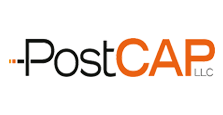 